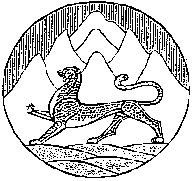 АДМИНИСТРАЦИЯ  МЕСТНОГО САМОУПРАВЛЕНИЯ МУНИЦИПАЛЬНОГО ОБРАЗОВАНИЯ ДИГОРСКИЙ РАЙОН РЕСПУБЛИКИ СЕВЕРНАЯ ОСЕТИЯ-АЛАНИЯГЛАВА АДМИНИСТРАЦИИ  МЕСТНОГО САМОУПРАВЛЕНИЯ МУНИЦИПАЛЬНОГО ОБРАЗОВАНИЯ ДИГОРСКИЙ РАЙОНПОСТАНОВЛЕНИЕот 01.11.2022 г.                                   № 528                              г. ДигораО муниципальной программе по обеспечениюежемесячных доплат к государственнойпенсии лицам, замещавшим муниципальныедолжности и должности муниципальной службывДигорском районе на 2023 - 2025 годыВ соответствии с Законом РСО-Алания от 05.05.2010г. №22-РЗ  «О некоторых социальных гарантиях лицам, замещавшим муниципальные должности и должности муниципальной службы в Республике Северная Осетия-Алания»                               постановляю:1. Утвердить прилагаемую муниципальную программу по обеспечению  ежемесячных доплат к государственной пенсии лицам, замещавшим муниципальные должности и должности муниципальной службы в Дигорском районе на 2023 - 2025 годы.	2. Финансовому управлению администрации местного самоуправления муниципального образования Дигорский район (Бибаева Ф.В.) предусмотреть в бюджете района на 2023 - 2025 годы финансовые средства на выполнение программы в размере 16500,0 тыс. рублей. 	3. Контроль за исполнением настоящего постановления возложить на начальника финансового  управления администрации местного самоуправления МО Дигорский район Бибаеву Ф.В.Глава администрации                                                                          Р.С. ТуккаевУтверждена постановлением                                                                                                 Главы АМС МО Дигорский район                                      от 01.112022 г.  № 528Муниципальная программа по обеспечению ежемесячных доплат к государственной пенсии лицам, замещавшим муниципальные должности и должности муниципальной службы в Дигорском районе на 2023 - 2025годы№Наименование мероприятияОбъем финансирования (тыс.руб.)Объем финансирования (тыс.руб.)Объем финансирования (тыс.руб.)Объем финансирования (тыс.руб.)Источник финансирования№Наименование мероприятия2023 г.2024 г.2025 г.ИтогоИсточник финансирования1Финансовые средства на обеспечение ежемесячных доплат к государственной пенсии лицам, замещавшим муниципальные должности и должности муниципальной службы в Дигорском районе на 2023 - 2025 годы.5500,05500,05500,016500,0Бюджет Дигорского района на2023-2025 годы